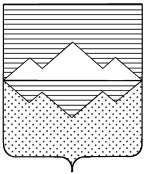 СОВЕТ ДЕПУТАТОВСУЛЕИНСКОГО ГОРОДСКОГО ПОСЕЛЕНИЯСАТКИНСКОГО РАЙОНА ЧЕЛЯБИНСКОЙ ОБЛАСТИРЕШЕНИЕот «14» февраля  2022 г.  № 9 р.п. СулеяО назначении собраний по вопросам реализации инициативных проектов на территории Сулеинского городского поселения	В соответствии с Федеральным законом №131-Ф3 от 06.10.2003 «Об общих принципах организации местного самоуправления в Российской Федерации», с решениями Собрания депутатов Сулеинского городского поселения от  16.02.2021г.  №7  «Об утверждении Положения о реализации инициативных проектов в Сулеинском городском поселении»,  от 16.02.2021г. № 6 «Об утверждении Порядка назначения и проведения собрания или конференции граждан  Сулеинского городского поселения в целях рассмотрения и обсуждения вопросов внесения инициативных проектов»  и рассмотрев обращение инициаторов проекта, СОБРАНИЕ ДЕПУТАТОВ СУЛЕИНСКОГО ГОРОДСКОГО ПОСЕЛЕНИЯ РЕШАЕТ:Назначить проведение собраний по вопросам реализации инициативных проектов на территории Сулеинского городского поселения, согласно приложению к настоящему решению.Настоящее решение вступает в силу с даты подписания.Настоящее решение подлежит официальному опубликованию (обнародованию) в газете «Саткинский рабочий»  размещению на официальном сайте Саткинского муниципального района, на официальной странице Сулеинского городского поселения в сети «Интернет».Председатель Собрания депутатовСулеинского городского поселения                                                         А.В.ФролкинПриложение к решению Собрания депутатов Сулеинского городского поселения от 14 февраля 2022 года № 9Реализация инициативных проектов на территории Сулеинского городского поселенияПредседатель Собрания депутатовСулеинского городского поселения                                                        	А.В.Фролкин№п/пИнициатор проектаНаименование инициативного проекта, его место нахождениеРеквизиты НПА об определении части территории для реализации инициативного проектаДата, время, место проведения собранияСпособ проведения Территория проживания граждан, имеющих право на участие в проведении собрания1Инициативная группа гражданСтроительство детской площадки на улице ШолоховаПостановление администрации Сулеинского городского поселенияот 10.02.2022г №920.02.2022 г. в 14:00 часов по ул.ШолоховаОчныйУлицы Путевая, Леспромхозная, Шолохова, Калиновка, Электрическая, Ключевская2Инициативная группа гражданПокрытие поверхности хоккейной площадки по улице Ключевская искусственной спортивной травойПостановление администрации Сулеинского городского поселенияот 10.02.2022г №9/120.02.2022 г. в 14:00 часов по ул.ШолоховаОчныйЖители поселка Сулея